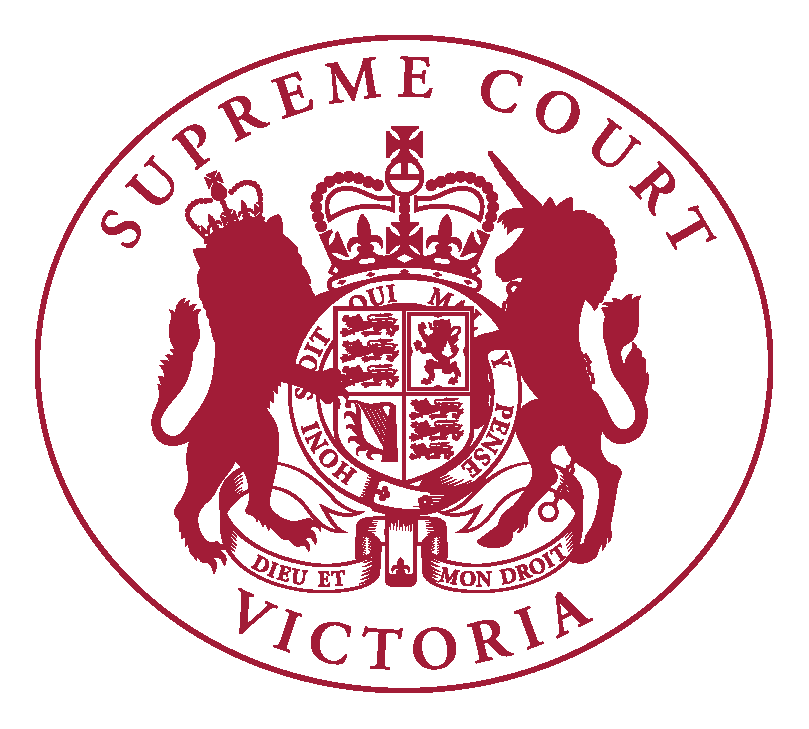 Supreme Court of VictoriaPractice Note SC Gen 13Examinations De Bene EsseINTRODUCTIONThe Chief Justice has authorised the issue of the following Practice Note.The purpose of this Practice Note is to set out the fees chargeable by examiners for the conduct of examinations de bene esse.COMMENCEMENTThis Practice Note was issued on 30 January 2017 and commences on 30 January 2017 and will apply to examinations from that date onwards.DEFINITIONSIn this Practice Note:examinations de bene esse include examinations ordered by the Court pursuant to Order 41 of Chapter 1.Fees ChargeableThe fees chargeable by examiners are to be $150 upon appointment and $150 per hour or part thereof.AMENDMENT HISTORY30 January 2017: This Practice Note was issued on 30 January 2017 and replaced Practice Note No 3 of 2016Vivienne MacgillivrayExecutive Associate to the Chief Justice30 January 2017